Structural Features of Nanoporous Aluminum Oxide Membranes Using Atomic Force Microscopy 6 Author(s)Malika Batalova ; Balaussa Alpysbayeva ; Meruyert Kadir ; Moldir Yskak ; Zhanar Kalkozova ; Natalia Korobova  Abstract: Nanoporous aluminum oxide membranes (NPAOM), obtained by a two-stage anodizing process, was an ideal material for creating nanostructures on its basis with given structural parameters and properties. NPAOM were used to create polymer nanostructures, non-interwoven carbon nanotubes, nanorods and nanowires of various materials, such as metals, oxides, etc. due to the structural features and physicochemical properties of NAOM, such as high chemical resistance, which increases with annealing temperature. Atomic Force Microscopy has been used as an ideal method for studying structural features of aluminum oxide nanoporous membranes as dielectric material with unique properties.Published in: 2019 IEEE Conference of Russian Young Researchers in Electrical and Electronic Engineering (EIConRus) Date of Conference: 28-31 Jan. 2019 Date Added to IEEE Xplore: 04 March 2019 ISBN Information: ISSN Information: INSPEC Accession Number: 18504862 DOI: 10.1109/EIConRus.2019.8657163 Publisher: IEEE Conference Location: Saint Petersburg and Moscow, Russia, Russia 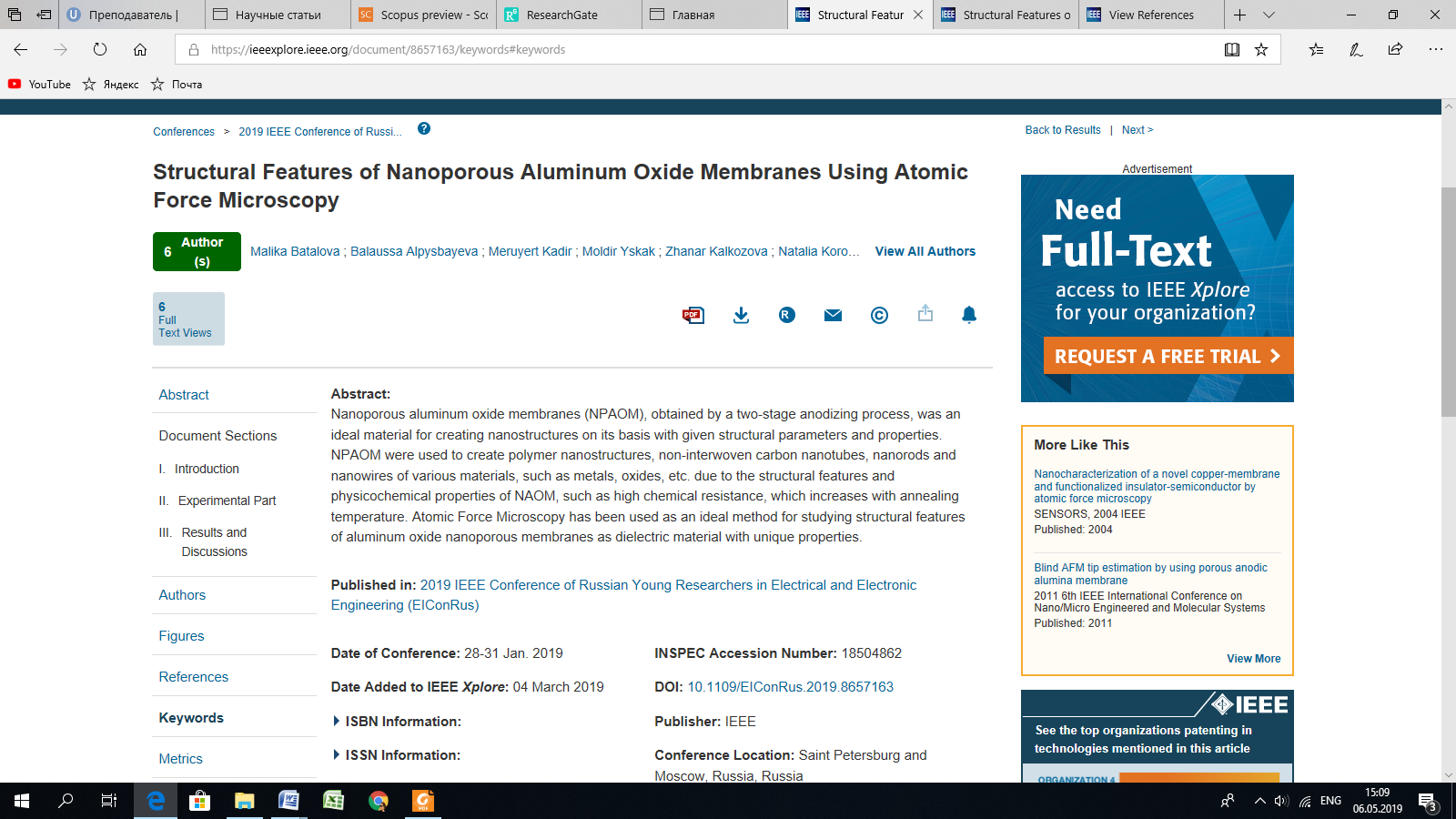 